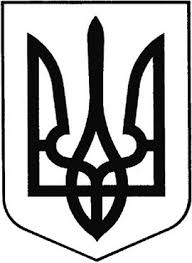 ГРЕБІНКІВСЬКА СЕЛИЩНА РАДАБілоцерківського району, Київської областіВИКОНАВЧИЙ КОМІТЕТРОЗПОРЯДЖЕННЯвід 04 липня 2022 року                смт Гребінки                                  № 103-ОДПро внесення змін до розпорядження селищного голови від 04.03.2022 р. №17-ОД «Про організацію прийому та обліку внутрішньо переміщених осіб»З метою належної організації прийому, розміщення, обліку внутрішньо переміщених осіб (ВПО), підтримання безпекового режиму на території громади, керуючись нормами Закону України «Про правовий режим воєнного стану», ст.36 Закону України «Про місцеве самоврядування в Україні» ЗОБОВ’ЯЗУЮ:1. Внести зміни до п.3 розпорядження селищного голови від 04.03.2022 р. №17-ОД «Про організацію прийому та обліку внутрішньо переміщених осіб», виклавши його в новій редакції: «Реєстрацію ВПО, що прибувають на території адміністративного центру Гребінківської селищної територіальної громади - смт Гребінки, проводити в Центрі надання адміністративних послуг (ЦНАП) по вул. Київська, 91/2. Відповідальна за реєстрацію ВПО з 05 липня 2022 року –  головний спеціаліст відділу соціального захисту та соціального забезпечення населення ПАРФЬОНОВА Таісія Миколаївна».2. Начальнику відділу загально-організаційної роботи та управління персоналом апарату виконавчого комітету Гребінківської селищної ради ТИХОНЕНКО Олені Володимирівні, забезпечити розміщення інформації про дане розпорядження на офіційних інформаційних ресурсах Гребінківської селищної ради.3.Контроль за виконанням даного розпорядження залишаю за собою.   Селищний голова                                                        Роман ЗАСУХАПідготувала:                Олена ТИХОНЕНКОПогодила:                    Марина ШЕВЧЕНКО                                      Марина ІЩЕНКО